§2923-B.  Notice of service discontinuation1.  Notice.  A public safety answering point shall provide notice to the bureau prior to discontinuing service to a municipality. A public safety answering point may not provide the notice under this subsection less than one year prior to the date that the public safety answering point discontinues service, unless the bureau finds reasonable grounds to authorize a shorter period of time for the notification. If appropriate, the bureau shall notify the department of the notice of discontinuing service received by the bureau from a public safety answering point.[PL 2023, c. 186, §1 (NEW).]2.  Penalty.  A public safety answering point that violates subsection 1 commits a civil violation for which a fine of up to $50 may be adjudged for each day that the notice provided prior to the discontinuance of service to the municipality by the public safety answering point is less than one year. The maximum fine under this subsection is $18,250.[PL 2023, c. 186, §1 (NEW).]SECTION HISTORYPL 2023, c. 186, §1 (NEW). The State of Maine claims a copyright in its codified statutes. If you intend to republish this material, we require that you include the following disclaimer in your publication:All copyrights and other rights to statutory text are reserved by the State of Maine. The text included in this publication reflects changes made through the First Regular and First Special Session of the 131st Maine Legislature and is current through November 1. 2023
                    . The text is subject to change without notice. It is a version that has not been officially certified by the Secretary of State. Refer to the Maine Revised Statutes Annotated and supplements for certified text.
                The Office of the Revisor of Statutes also requests that you send us one copy of any statutory publication you may produce. Our goal is not to restrict publishing activity, but to keep track of who is publishing what, to identify any needless duplication and to preserve the State's copyright rights.PLEASE NOTE: The Revisor's Office cannot perform research for or provide legal advice or interpretation of Maine law to the public. If you need legal assistance, please contact a qualified attorney.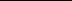 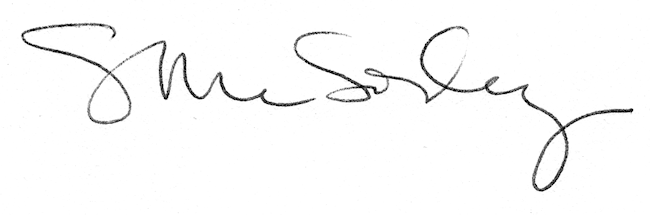 